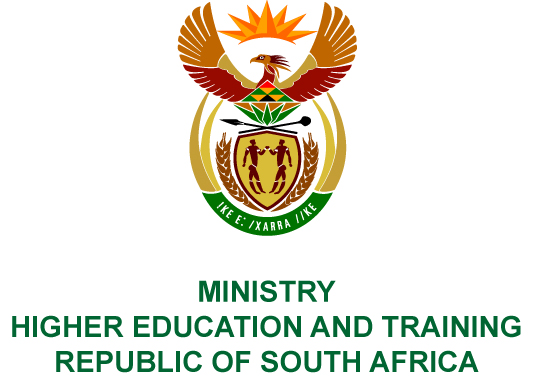 Private Bag X893, Pretoria, 0001, Tel (012) 312 5555, Fax (012) 323 5618Private Bag X9192, Cape Town, 8000, Tel (021) 469 5150, Fax: (021) 465 7956	Memorandum from the Parliamentary OfficeNATIONAL ASSEMBLY FOR WRITTEN REPLYQUESTION 178DATE OF PUBLICATION OF INTERNAL QUESTION PAPER: 08/02/2018(INTERNAL QUESTION PAPER NO 1 OF 2018)Mr N S Matiase (EFF) to ask the Minister of Higher Education and Training:(1)	(a) What is the position of a certain person (name furnished) at the National Institute for the Humanities and Social Sciences and (b) on what (i) date and (ii) salary scale was the specified person appointed;(2)	whether the specified person was paid overtime (a) in the (i) 2015-16 and (ii) 2016-17 financial years and (b) since 1 April 2017; if so, (aa) what amount was paid in overtime in each specified financial year and time period, (bb) what was the work performed during the overtime period and (cc) why could the specified work not be done during normal working hours? NW185EREPLY:The National Institute for Humanities and Social Sciences (NIHSS) has provided the following responses to the questions posed.(a) 	Ms June-Rose Ngcobo held the position of Programme Co-ordinator:  Scholarships at the NIHSS.(b)	(i) She was appointed on 1 April 2015. 	(ii) R667 145.  (a)	(i) No overtime was paid to the person in the 2015/16 financial year.	(ii) Overtime was paid to the person in the 2016/17 financial year.(b) 	No overtime was paid to the person in the 2017/18 financial year as she resigned on 31 December 2016.(aa) 	An amount of R10 342.37 was paid in December 2016.(bb)	It was for overtime work performed in relation to organising the National Doctoral Conference.(cc) 	The work extended beyond the normal working hours as it was concentrated over a specific period in preparing and ensuring that the National Doctoral Conference was a success.COMPILER DETAILSNAME AND SURNAME: MS PEARL WHITTLECONTACT: 012 312 5248RECOMMENDATION It is recommended that the Minister signs Parliamentary Question 178.MR GF QONDEDIRECTOR–GENERAL: HIGHER EDUCATION AND TRAINING DATE:PARLIAMENTARY QUESTION 178 IS APPROVED / NOT APPROVED / AMENDED.COMMENT/SPROF HB MKHIZE, MPMINISTER OF HIGHER EDUCATION AND TRAININGDATE: